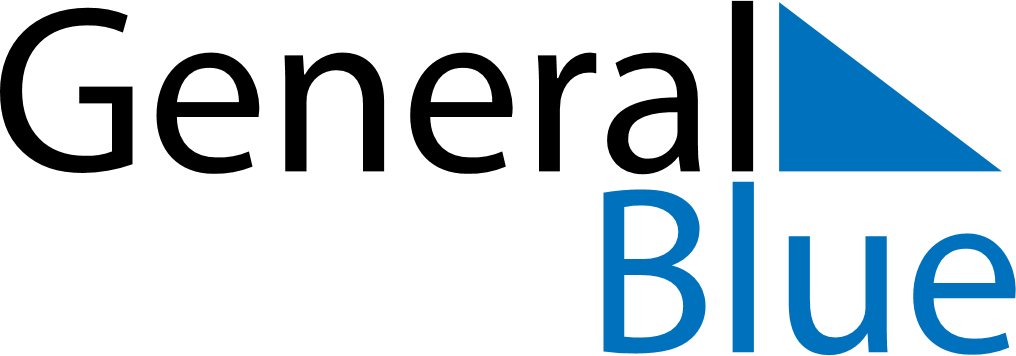 September 2024September 2024September 2024September 2024September 2024September 2024Kungsoer, Vaestmanland, SwedenKungsoer, Vaestmanland, SwedenKungsoer, Vaestmanland, SwedenKungsoer, Vaestmanland, SwedenKungsoer, Vaestmanland, SwedenKungsoer, Vaestmanland, SwedenSunday Monday Tuesday Wednesday Thursday Friday Saturday 1 2 3 4 5 6 7 Sunrise: 5:52 AM Sunset: 7:58 PM Daylight: 14 hours and 6 minutes. Sunrise: 5:54 AM Sunset: 7:55 PM Daylight: 14 hours and 1 minute. Sunrise: 5:57 AM Sunset: 7:52 PM Daylight: 13 hours and 55 minutes. Sunrise: 5:59 AM Sunset: 7:49 PM Daylight: 13 hours and 50 minutes. Sunrise: 6:01 AM Sunset: 7:46 PM Daylight: 13 hours and 45 minutes. Sunrise: 6:03 AM Sunset: 7:44 PM Daylight: 13 hours and 40 minutes. Sunrise: 6:06 AM Sunset: 7:41 PM Daylight: 13 hours and 34 minutes. 8 9 10 11 12 13 14 Sunrise: 6:08 AM Sunset: 7:38 PM Daylight: 13 hours and 29 minutes. Sunrise: 6:10 AM Sunset: 7:35 PM Daylight: 13 hours and 24 minutes. Sunrise: 6:13 AM Sunset: 7:32 PM Daylight: 13 hours and 19 minutes. Sunrise: 6:15 AM Sunset: 7:29 PM Daylight: 13 hours and 13 minutes. Sunrise: 6:17 AM Sunset: 7:26 PM Daylight: 13 hours and 8 minutes. Sunrise: 6:19 AM Sunset: 7:23 PM Daylight: 13 hours and 3 minutes. Sunrise: 6:22 AM Sunset: 7:20 PM Daylight: 12 hours and 58 minutes. 15 16 17 18 19 20 21 Sunrise: 6:24 AM Sunset: 7:17 PM Daylight: 12 hours and 52 minutes. Sunrise: 6:26 AM Sunset: 7:14 PM Daylight: 12 hours and 47 minutes. Sunrise: 6:29 AM Sunset: 7:11 PM Daylight: 12 hours and 42 minutes. Sunrise: 6:31 AM Sunset: 7:08 PM Daylight: 12 hours and 36 minutes. Sunrise: 6:33 AM Sunset: 7:05 PM Daylight: 12 hours and 31 minutes. Sunrise: 6:35 AM Sunset: 7:02 PM Daylight: 12 hours and 26 minutes. Sunrise: 6:38 AM Sunset: 6:59 PM Daylight: 12 hours and 21 minutes. 22 23 24 25 26 27 28 Sunrise: 6:40 AM Sunset: 6:56 PM Daylight: 12 hours and 15 minutes. Sunrise: 6:42 AM Sunset: 6:53 PM Daylight: 12 hours and 10 minutes. Sunrise: 6:44 AM Sunset: 6:50 PM Daylight: 12 hours and 5 minutes. Sunrise: 6:47 AM Sunset: 6:47 PM Daylight: 12 hours and 0 minutes. Sunrise: 6:49 AM Sunset: 6:44 PM Daylight: 11 hours and 54 minutes. Sunrise: 6:51 AM Sunset: 6:41 PM Daylight: 11 hours and 49 minutes. Sunrise: 6:54 AM Sunset: 6:38 PM Daylight: 11 hours and 44 minutes. 29 30 Sunrise: 6:56 AM Sunset: 6:35 PM Daylight: 11 hours and 38 minutes. Sunrise: 6:58 AM Sunset: 6:32 PM Daylight: 11 hours and 33 minutes. 